Ficha Médica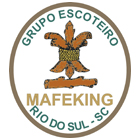 União dos Escoteiros do Brasil – SC56º Grupo Escoteiro MafekingDistrito Alto Vale e PlanaltoCadastro InicialRio do Sul,                                                   Nome:Sexo:( )  Masculino(  ) FemininoIdade:  Naturalidade:Data de Nascimento:Escolaridade:Série: Colégio:Rua:Nº: Bairro:Cidade:Telefone:E-mail:RG.:CPF.:Ramo:(  ) Lobinho(  ) Escoteiro (  ) Sênior(  ) PioneiroReligião:CatólicaComo Tomou Conhecimento do Movimento Escoteiro:( ) Mídia(  ) Amigos(  ) Familiares( ) OutrosNome da Mãe:CPF:RG:Escolaridade:Profissão:Local de Trabalho:Rua:Nº: Bairro:Cidade:Telefone:E-mail:Nome do Pai:CPF:RG:Escolaridade:Profissão:Local de Trabalho:Rua:Nº: Bairro:Cidade:Telefone:E-mail:NomePeso:Altura:Tipo Sanguíneo: utiliza os seguintes equipamentos de auxílio:utiliza os seguintes equipamentos de auxílio:utiliza os seguintes equipamentos de auxílio:( ) Óculos( ) Lentes de Contato( ) Aparelho Dentário( ) Sonda( ) Marca Passos( ) Aparelho de Audiçãodoenças já ocorridas ou em tratamento:doenças já ocorridas ou em tratamento:doenças já ocorridas ou em tratamento:doenças já ocorridas ou em tratamento:doenças já ocorridas ou em tratamento:doenças já ocorridas ou em tratamento:( ) Asma( ) Bronquite( ) Catapora( ) Caxumba( ) Convulsões( ) Desmaios( ) Diabetes( ) Epilepsia( ) Hemofilia( ) Hemorragias( ) Hepatite( ) Rubéola( ) Sarampo( ) Sinusite( ) Dengue( ) Outras:( ) Outras:( ) Outras:Em tratamento:Informações:Faz uso de Medicamentos:Faz uso de Medicamentos:(  ) Sim - ( ) NãoUso Contínuo:  (  ) Sim      - (  ) NãoUso Contínuo:  (  ) Sim      - (  ) NãoEmergências Médicas:( ) aguardar acompanhamento dos pais/Responsáveis( ) Aceita decisões médicasEm caso de emergência, avisar:( ) PaisTelefone: ( ) OutrosTelefone:Possui plano de saúde:( ) Não( ) Não( ) SimNome do plano:Nome do plano:Nº da carteirinha:Nº da carteirinha:Médico de preferência: Médico de preferência: Telefone: Telefone: Possui alergia:( ) Não( ) Sim( ) Sim( ) Picada de inseto( ) Medicamentos( ) Plantas( ) Alimentos( ) Outros:( ) Outros:( ) Outros:( ) Outros:Informações GeraisInformações GeraisInformações GeraisInformações GeraisPossui impedimentos fisiológico:( ) Não( ) SimCite:Restrições a alimentos:( ) Não( ) SimCite:Problemas cardíacos:( ) Não( ) SimCite:Sabe nadar:( ) Não( ) Sim( ) SimÉ Sonâmbulo( ) Não( ) Sim( ) SimPossui distúrbio de comportamento:( ) Não( ) SimCite:Possui distúrbio alimentar:( ) Não( ) SimCite:Possui distúrbio de ansiedade fóbica:( ) Não( ) SimCite:Possui alguma deficiência:( ) Não( ) SimQual: